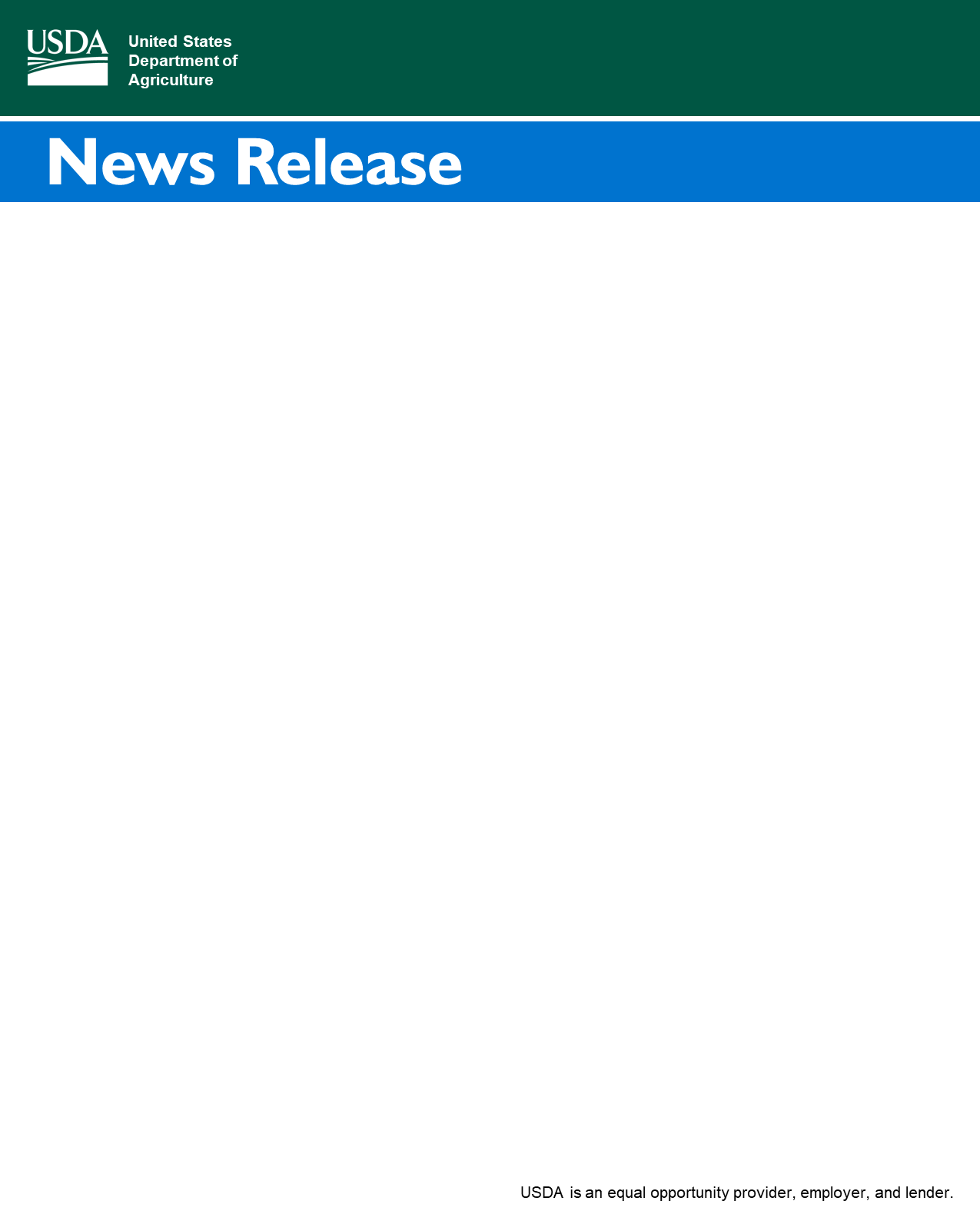 Emergency Haying, Grazing of Conservation Reserve Program Acres Available to Help Livestock Producers Weather Drought
Options Available in Many Wisconsin Counties Due to Drought Conditions
MADISON, Wis. – Aug. 19, 2021 – Agricultural producers impacted by drought can now request haying and grazing on Conservation Reserve Program (CRP) acres in certain Wisconsin counties, while still receiving their full rental payment for the land.  “Drought is heavily impacting livestock producers in Wisconsin and across the country, and emergency haying or grazing of lands enrolled in CRP is one more drought mitigation tool to help producers,” said Zach Ducheneaux, Administrator of USDA’s Farm Service Agency (FSA).  “While CRP makes annual rental payments for land in conservation, under certain circumstances, FSA can allow the haying and grazing of these lands to mitigate the impacts of natural disasters without a reduction in payments. As part of our climate-smart agriculture efforts, we are working with all stakeholder groups to ensure that supplemental benefits of CRP acres, like emergency haying and grazing, can be accessed in a manner that is more universally beneficial.”Outside of the primary nesting season, emergency haying and grazing of CRP acres may be authorized to provide relief to livestock producers in areas affected by a severe drought or similar natural disaster.  The primary nesting season for Wisconsin ended August 1st. Counties are approved for emergency haying and grazing due to drought conditions on a county-by-county basis when a county is designated as level “D2 Drought - Severe” according to the U.S. Drought Monitor. FSA provides a weekly, online update of eligible counties.Producers can use the CRP acreage under the emergency grazing provisions for their livestock or may grant another livestock producer use of the CRP acreage. Producers interested in emergency haying or grazing of CRP acres must notify their FSA county office before starting any activities. This includes producers accessing CRP acres held by someone else. To maintain contract compliance, producers must have their conservation plan modified by USDA’s Natural Resources Conservation Service (NRCS).Emergency CRP Haying and Grazing OptionCRP emergency haying and grazing is available in eligible counties as long as the stand is in condition to support such activity subject to a modified conservation plan. Hay may be cut once in eligible counties each program year (October 1-September 30). Haying must be concluded prior to August 31 according to an approved conservation plan to allow time for regrowth prior to winter conditions and must be removed within 15 calendar days of being baled. CRP emergency grazing is available in eligible counties as long as it does not exceed 90 days each program year (October 1-September 30) and must be stopped when the minimum grazing height is reached, as established within the modified CRP conservation plan or when the county is no longer eligible for emergency haying and grazing.Non-Emergency CRP Haying and Grazing OptionFor producers not in an eligible county, there are options available under non-emergency haying/grazing provisions outside of the primary nesting season, including:Haying of all CRP practices, except for CP12 Wildlife Food Plots and several tree practices not more than once every three years for a 25% payment reduction. For non-emergency haying requests, 25% of the requested acreage must be left unhayed.Grazing of CRP acres not more than every other year for a 25% payment reduction.Livestock Forage Disaster Program Provisions

If  Livestock For age Disaster Program (LFP) triggers in a county for 2021 grazing losses due to drought, the provisions for CRP emergency haying and grazing change.  There may be restrictions on grazing carrying capacity and on which CRP practices can be hayed. Wisconsin currently has 5 counties where LFP has triggered and where certain CRP emergency grazing restrictions may apply.

Additional Drought Assistance Other programs are available for livestock producers. Producers who experience livestock deaths and feed losses due to natural disasters may be eligible for the Emergency Assistance for Livestock, Honeybees, and Farm-Raised Fish Program (ELAP). This program also provides eligible producers with compensation for expenses associated with transporting water to livestock physically located in a county that is designated as level “D3 Drought - Extreme” according to the Drought Monitor. More information on disaster assistance programs is available on farmers.gov, including the Disaster Assistance Discovery Tool, Disaster Assistance At a Glance brochure, and Farm Loan Discovery Tool can help producers and landowners determine program or loan options. For assistance with a crop insurance claim, producers and landowners should contact their crop insurance agent. For FSA and NRCS programs, they should contact their local USDA Service Center.USDA touches the lives of all Americans each day in so many positive ways. In the Biden-Harris Administration, USDA is transforming America’s food system with a greater focus on more resilient local and regional food production, fairer markets for all producers, ensuring access to healthy and nutritious food in all communities, building new markets and streams of income for farmers and producers using climate smart food and forestry practices, making historic investments in infrastructure and clean energy capabilities in rural America, and committing to equity across the Department by removing systemic barriers and building a workforce more representative of America. To learn more, visit www.usda.gov.#USDA is an equal opportunity provider, employer, and lender.